КОНТРОЛЬНО-СЧЕТНАЯ ПАЛАТАЭВНКИЙСКОГО МУНИЦИПАЛЬНОГО РАЙОНАСТАНДАРТВНЕШНЕГО МУНИЦИПАЛЬНОГО ФИНАНСОВОГО КОНТРОЛЯСФК 6 «ЭКСПЕРТИЗА ПРОЕКТОВ НОРМАТИВНЫХ ПРАВОВЫХ АКТОВ ЭВЕНКИЙСКОГО МУНИЦИПАЛЬНОГО РАЙОНА В ЧАСТИ, КАСАЮЩЕЙСЯ РАСХОДНЫХ ОБЯЗАТЕЛЬСТВ МУНИЦИПАЛЬНОГО РАЙОНА, А ТАКЖЕ ЭКСПЕРТИЗА ПРОЕКТОВ НОРМАТИВНЫХ ПРАВОВЫХ АКТОВ ЭВЕНКИЙСКОГО МУНИЦИПАЛЬНОГО РАЙОНА, ПРИВОДЯЩИХ К ИЗМЕНЕНИЮ ДОХОДОВ МЕСТНОГО БЮДЖЕТА»(утверждено решением Коллегии Контрольно-счетной палаты Эвенкийского муниципального района от «18»  января 2023 года № 14)Дата начала действия                                                                                                                               Стандарта:  09.01.20232023 годСОДЕРЖАНИЕ1.Общие положенияСтандарт внешнего муниципального финансового контроля Контрольно-счетной палаты Эвенкийского муниципального района (далее – КСП, счетная палата) СФК 6 «Экспертиза проектов нормативных  правовых актов Эвенкийского муниципального района в части, касающейся расходных обязательств муниципального района, а также экспертиза проектов нормативных  правовых актов Эвенкийского муниципального района приводящих к изменению доходов местного бюджета» (далее – настоящий Стандарт) разработан на основании положений Бюджетного кодекса Российской Федерации (далее – БК РФ), Федерального закона  от 07.02.2011 № 6-ФЗ «Об общих принципах организации и деятельности контрольно-счетных органов субъектов Российской Федерации и муниципальных образований» (далее - Федеральный закон № 6-ФЗ), Положения о Контрольно-счетной палате Эвенкийского муниципального района, утвержденного решением Эвенкийского районного Совета депутатов от 15.10.2021 № 5-1959-1 (далее - Положение о КСП), Регламента Контрольно-счетной палаты Эвенкийского муниципального района, утвержденного решением Коллегии Контрольно-счетной палаты Эвенкийского муниципального района от 09.01.2023 № 02 (далее – Регламент КСП).Настоящий Стандарт разработан с учетом общих требований к стандартам внешнего государственного и муниципального контроля, утвержденных Коллегией Счетной палаты Российской Федерации.Целью настоящего Стандарта является определение содержания, принципов и процедур проведения экспертизы проектов нормативных правовых актов (далее - НПА), представленных в КСП для подготовки заключения в рамках возложенных на счетную палату полномочий (далее – экспертиза проектов НПА).Задачами настоящего Стандарта являются:– определение принципов и установление процедур экспертизы проектов НПА; – установление общих требований к организации и оформлению результатов экспертизы проектов НПА.Настоящий Стандарт устанавливает специальные требования к организации проведения экспертизы проектов НПА в целях обеспечения единства подходов и комплексности рассмотрения проектов, отнесенных к предметам ведения КСП.Настоящий Стандарт не распространяется на порядок проведения экспертизы проектов решений о местном бюджете (внесении изменений в решение о бюджете), проектов муниципальных программ муниципального района (проектов изменений действующих муниципальных программ).При организации и проведении экспертизы проектов НПА сотрудники КСП обязаны руководствоваться Конституцией Российской Федерации (далее - РФ), Бюджетным кодексом РФ, федеральными законами, иными нормативными правовыми актами РФ, Красноярского края, Уставом Эвенкийского муниципального района, муниципальными правовыми актами, Регламентом КСП и настоящим Стандартом.В случае внесения изменений в указанные документы или замены их новыми, настоящий Стандарт применяется с учетом соответствующих изменений.2. Порядок принятия на экспертизупроектов нормативных правовых актов2.1.  Проекты НПА предоставляются в Контрольно-счетную палату на бумажном носителе и в электронном виде. Экспертиза проектов НПА производиться Председателем КСП или начальником инспекции.2.2. Проекты НПА, поступающие в Контрольно-счетную палату для проведения экспертизы, должны соответствовать следующим требованиям:-   направляться с сопроводительным письмом, имеющим все необходимые реквизиты и содержащим поручение либо обращение о проведении экспертизы, подписанное уполномоченным лицом;- соответствовать требованиям по оформлению, установленным нормативным правовым актом Эвенкийского районного Совета депутатов; -  содержать все указанные в проекте нормативного правового акта надлежаще оформленные приложения;-  направляться с пояснительной запиской, финансово-экономическим обоснованием и перечнем решений Эвенкийского районного Совета депутатов, подлежащих признанию утратившими силу, приостановлению, изменению, дополнению или подлежащих разработке.2.3. В рамках проведения экспертизы НПА Контрольно-счетная палата вправе запрашивать дополнительные документы и материалы, необходимые для проведения экспертизы проекта НПА.2.4. Проект НПА, поступивший в Контрольно-счетную палату для проведения экспертизы не соответствующий требованиям, указанным в п. 2.2. настоящего Стандарта, не подлежит экспертизе и возвращается направившему его лицу в течение трех рабочих дней со дня поступления проекта НПА с указанием причин возврата.2.5. Проект НПА, поступивший в Контрольно-счетную палату для проведения экспертизы не соответствующий требованиям, указанным в части 2 статьи 9 Федерального закона № 6-ФЗ, не подлежит экспертизе и оформляется соответствующим письмом. 2.6. Срок проведения экспертизы проекта нормативного правового акта составляет не менее 5 рабочих дней и не более 15 рабочих дней или в сроки, указанные в письме Эвенкийского районного Совета депутатов, за исключением проекта нормативного правового акта, внесенного в качестве срочного.3. Организация и проведение экспертизы проекта НПА3.1. Экспертиза проектов НПА осуществляется Контрольно-счетной палатой на основании статьи 9 Федерального закона от 07.02.2011 №6-ФЗ «Об общих принципах организации и деятельности контрольно-счетных органов субъектов Российской Федерации и муниципальных образований» и части 1 статьи 8 Положения о КСП.3.2. Целью экспертизы проекта НПА, проводимой КСП в рамках компетенции, на основе представленных с проектом материалов, является:- оценка соответствия бюджетному законодательству и иным НПА, регулирующим бюджетные и иные правоотношения;- оценка наличия полномочий, предусмотренных законодательством на принятие соответствующих НПА, а также расходных обязательств;- оценка обоснованности финансово-экономических потребностей, заявленных проектом НПА;- оценка влияния реализации проектов на поступление доходов и на исполнение расходных обязательств;- оценка влияния реализации проектов НПА на эффективность управления муниципальной собственностью;- оценка соответствия основным стратегическим и программным документам Красноярского края, муниципального района.В пределах своей компетенции счетная палата вправе выражать свое мнение по иным аспектам.3.3. Основными задачами экспертизы проектов НПА является оценка их положений на предмет:  - соответствия положений проекта НПА нормам действующего законодательства РФ, Красноярского края, муниципальным правовым актам;- полноты анализа предметной ситуации и ее факторов;- достаточности финансово-экономического обоснования к проекту НПА;- обоснованности заявленных финансово-экономических потребностей при принятии проекта НПА;- соответствия основным стратегическим и программным документам муниципального района.3.4. Предметом экспертизы является проект НПА, документы и материалы, предоставляемые с проектом, а также иные материалы, полученные КСП по запросу или с открытых общедоступных источников.3.5. При отсутствии финансово-экономического обоснования, представленные в счетную палату на экспертизу проекты НПА, касающиеся расходных обязательств муниципального района, проекты НПА, приводящие к изменению доходов местного бюджета, возвращаются без подготовки заключения в Эвенкийский районный Совет депутатов для доработки проекта НПА субъектом правотворческой инициативы.Финансово-экономическое обоснование должно содержать расчеты в суммовом выражении, с указанием информации о применяемой методике расчетов (при наличии), сведения об источниках финансового обеспечения расходов, предусмотренных проектом НПА на текущий и (или) последующие годы, описание экономического эффекта от реализации проекта, оценку влияния (в том числе косвенного) реализации проекта решения на доходы и расходы районного бюджета.3.6. При рассмотрении проекта НПА могут учитываться результаты ранее проведенных экспертно-аналитических и контрольных мероприятий.3.7. Объем экспертизы проекта НПА (перечень обязательных к рассмотрению вопросов и глубина их проработки) определяется ответственным исполнителем исходя из целей и задач экспертизы, а также  условий ее проведения (срока подготовки заключения, полноты представленных материалов и качества их оформления).4. Требования к оформлению результатов экспертизы4.1. По результатам проведенной экспертизы составляется заключение Контрольно-счетной палаты на проект НПА (далее - заключение) по форме, приведенной в приложении 1 к настоящему Стандарту.4.2. Заключение состоит из вводной, содержательной и резюмирующей частей. Во вводной части заключения указываются реквизиты документов, по результатам рассмотрения, на основании или с учетом которых проведена экспертиза проекта НПА. В содержательной части заключения отражается предмет и содержание проекта НПА, в части: - предмета регулирования проекта НПА; - соответствия проекта НПА положениям бюджетного законодательства и иным НПА, регулирующим бюджетные и иные правоотношения в сфере компетенции КСП; - обоснованности заявленных финансовых последствий принятия проекта НПА; - прочие суждения и оценки по результатам экспертизы в сфере компетенции КСП. 4.3. Все суждения и оценки, отраженные в заключении, должны быть обоснованы ссылками на действующее законодательство, правоприменительную практику и положения проекта НПА. 4.4. Заключения Контрольно-счетной палаты не могут содержать политических оценок и решений, принимаемых органами местного самоуправления.4.5. По итогам экспертизы проекта НПА в резюмирующей части КСП могут быть даны рекомендации Эвенкийскому районному Совету депутатов о принятии его к рассмотрению, о принятии к рассмотрению с учетом замечаний и предложений, изложенных в заключении, о необходимости доработки проекта НПА. 4.6. Заключение визируется ответственным исполнителем, на которого возлагается проведение экспертизы, и направляется председателем КСП, в установленном порядке в Эвенкийский районный Совет депутатов. Приложение 1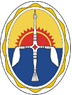 КОНТРОЛЬНО-СЧЕТНАЯ ПАЛАТАЭВЕНКИЙСКОГО МУНИЦИПАЛЬНОГО РАЙОНАул. Советская д. 2, п. Тура, Эвенкийский район, Красноярского края, 648000, тел.8-(39170)31-312,ОКПО 89712992, ОГРН 1222400031150, ИНН/КПП 2470002345/247001001, E-mail сhulinaii@tura.evenkya.ru   №____                                                                           «___»________ 202_ г.Заключениепо результатам экспертизы проекта нормативного правового акта Эвенкийского муниципального района ________________________________________________________________(наименование проекта муниципального правового акта, ответственный исполнитель)(Вводная часть в соответствии с п.4.2. настоящего Стандарта)В соответствии со статьей __ Положения о Контрольно-счетной палате Эвенкийского муниципального района, утвержденным Решением Эвенкийского районного Совета депутатов от 15.10.2021 №5-1959-1, пунктом __ Плана работы Контрольно-счетной палаты на 20_год проведена экспертиза проекта нормативного правового акта Эвенкийского муниципального района________________________________________________________________                                      (наименование проекта муниципального правового акта) (далее - проект решения, постановления).Проект решения внесен в Эвенкийский районный Совет депутатов (далее - Эвенкийский Совет депутатов) _______________________«__» ______ 20__ года и «___» ______ 20__ года направлен   в Контрольно-счетную палату Эвенкийского муниципального района. Экспертиза проведена в соответствии с действующими положениями муниципальных правовых актов Эвенкийского муниципального района (далее – муниципального района) с учетом норм и требований федерального и регионального законодательства в рамках компетенции, установленной Положением о Контрольно-счетной палате. (Содержательная часть в соответствии с п.4.2. настоящего Стандарта)По результатам проведенной экспертизы Контрольно-счетная палата сообщает следующее.(далее в тексте заключения приводятся итоги, замечания, предложения и выводы по основному перечню вопросов).1.2.3.…Иная необходимая информация (ссылки на иные отчеты и заключения ранее проведенных контрольных и экспертно-аналитических мероприятий, экспертиз, документы, материалы, используемые при подготовке заключения, установленные факты, обстоятельства и др.)(Резюмирующая часть в соответствии с п.4.5. настоящего Стандарта)Председатель	                                       _______________         И.О. Фамилия                                                                                                            (личная подпись)                                                                                         1.Общие положения........................................................................................      32.Порядок принятие проектов нормативных правовых актовна экспертизу................................................................................................          43.Организация и проведение экспертизы проекта НПА………………….       44.Требования к оформлению результатов экспертизы……………………6Приложение …………………………….....................................................	7